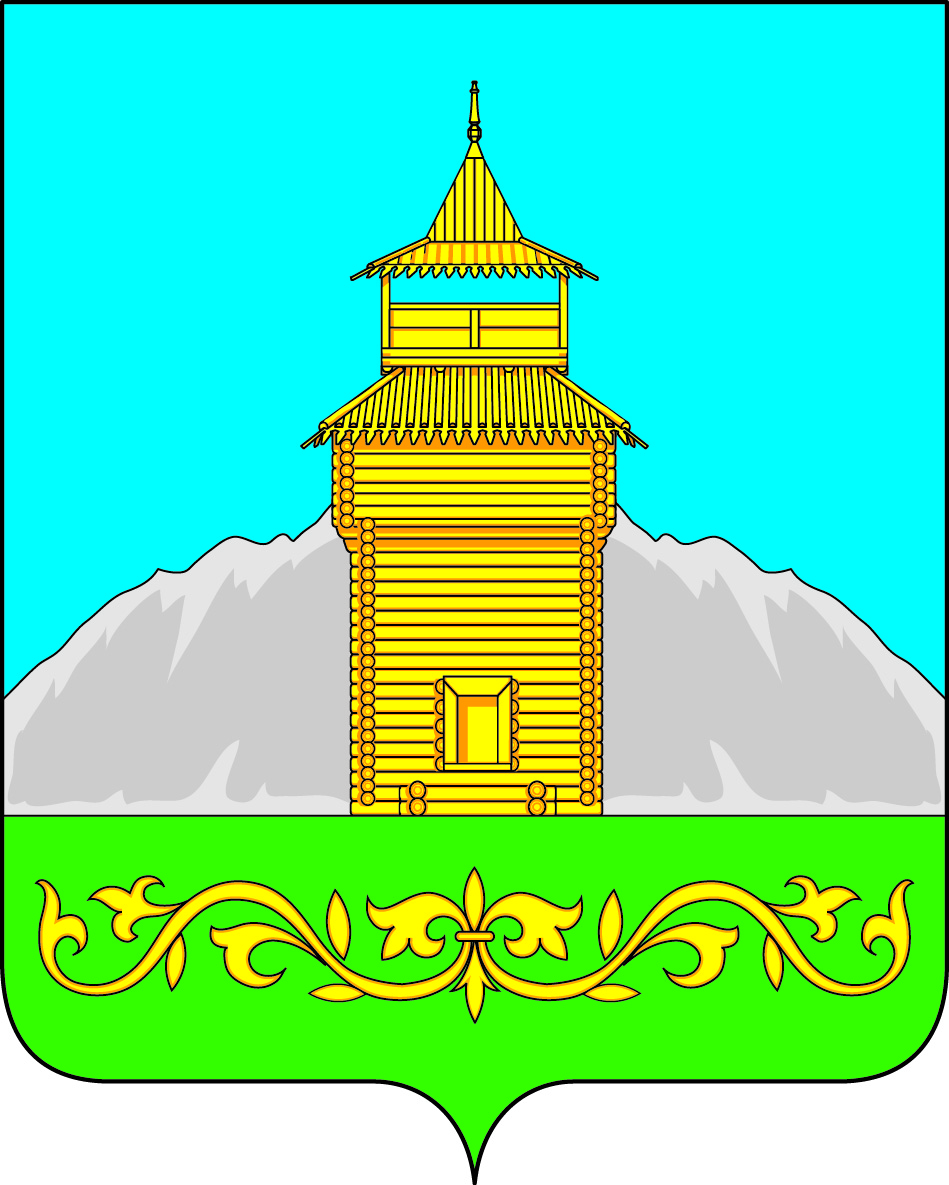 Российская ФедерацияРеспублика ХакасияТаштыпский районСовет депутатов  Таштыпского  сельсоветаР Е Ш Е Н И Е           16 мая 2017 года           с. Таштып                                                  №  15О внесении изменений  в Решение Совета депутатов № 41 от 11 ноября 2016 года «Об установлении земельного налогана территории Таштыпского  сельсовета на 2017 год»          В соответствии с Федеральными законами от 06.10.2003 г. № 131 –ФЗ «Об общих принципах организации местного  самоуправления в Российской Федерации» ,  со ст. 387 – 398 Налогового кодекса Российской Федерации, руководствуясь п. 1 ст. 64 Бюджетного кодекса РФ, п. 2 ч. 1 ст. 14 Федерального Закона РФ от 06.10.2003г. № 131-ФЗ «Об общих принципах организации местного самоуправления в РФ», п. 3 ч. 1 ст. 27 Устава муниципального образования Таштыпский сельсовет от 21 февраля  2006 года, Совет депутатов    Таштыпского   сельсовета РЕШИЛ:1. Внести изменения   в Решение  Совета депутатов № 41 от 11 ноября 2016 года «Об установлении земельного налога на территории Таштыпского  сельсовета на 2017 год»  следующие изменения:   2. Пункт 2 изложить в следующей редакции:Установить налоговые ставки в следующих размерах:1)1,5% в отношении земельных участков , отнесенных к землям сельскохозяйственного назначения или к землям в составе зон сельскохозяйственного использования в населенных пунктах и фактически не используемых для сельскохозяйственного  производства.- 0,3 процента в отношении земельных участков:-отнесенных к землям сельскохозяйственного назначения или к землям в составе зон сельскохозяйственного использования в населенных пунктах и используемых для сельскохозяйственного производства; -0,3 % занятых жилищным фондом и объектами инженерной инфраструктуры жилищно-коммунального комплекса (за исключением доли в праве на земельный участок, приходящейся на объект, не относящийся к жилищному фонду и к объектам инженерной инфраструктуры жилищно-коммунального комплекса) или приобретенных (предоставленных) для жилищного строительства;0,3 % приобретенных (предоставленных) для личного подсобного хозяйства, садоводства, огородничества или животноводства, а также дачного хозяйства;0,3 % ограниченных в обороте в соответствии с законодательством Российской Федерации, предоставленных для обеспечения обороны, безопасности и таможенных нужд;3. Пункт 5 изложить в следующей редакции: « установить срок уплаты земельного налога для налогоплательщиков- организаций  не позднее  1 марта года, следующего за истекшим  налоговым периодом, а авансовых платежей по налогу- не позднее  последнего числа месяца, следующего за отчетным налоговым периодом. Организации исчисляют суммы авансовых платежей по налогу по истечении первого, второго и третьего квартала текущего налогового периода как одну четвертую соответствующей налоговой ставки процентной доли кадастровой стоимости земельного участка по состоянию на 1 января года, являющегося налоговым периодом. 4. Настоящее решение опубликовать в информационном бюллетене «Таштыпский  вестник» и разместить на официальном сайте Администрации Таштыпского сельсовета 5. Контроль над исполнением настоящего решения возложить на комиссию по бюджету, финансам и экономической политике (Ю.В.Бочаров).6. Настоящее решение вступает в силу со дня официального опубликования( обнародования)  в средствах массовой информации.Глава  Таштыпского  сельсовета                                         А.А. Дьяченко 